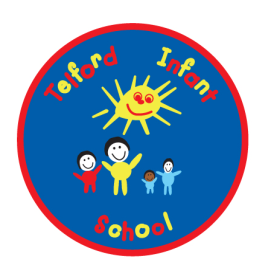 Telford Infant SchoolLoving Learning VACANCYCASUAL MIDDAY SUPERVISOR 
Grade: Band B – scp. 2 – £9.43 per hour plus 12.07% enhancement Salary will be based on hours worked
Hours:  To cover planned and emergency absences. Term Time only
Contract: Casual Contract Telford Infant School is seeking to appoint a Casual Midday Supervisor to join our friendly, hardworking team to supervise and ensure the safety and well-being of pupils during the lunchtime period.The Casual Midday Supervisor position is to cover any planned or emergency absences during the lunchtime period from 12noon to 1.15pm, term time only.ApplicationsIf you are interested in this post please:
complete the application form return the completed application form to Mrs. Sian Oustayiannis, Headteacher, at the above address or via e-mail:  admin2326@welearn365.com you should also complete and return the enclosed Equal Opportunities Monitoring and Criminal Convictions Self-Disclosure Forms.Closing date: 10am on Thursday, 13th May 2021 
Interviews: Interviews will be held on Monday, 17th May 2021Unfortunately, we are unable to accommodate tours of the school for this position but interviews will be arranged around the lunchtime period to provide you with an opportunity to get a feel for the role.Telford Infant SchoolKelvin RoadLeamington SpaWarwickshireCV32 7TE
Tel. 01926 425544
Email: admin2326@welearn365.com
Telford Infant School is committed to safeguarding and promoting the welfare of children, young people and adults and expects all staff and volunteers to share this commitment. The post is subject to full DBS checks and references checks. Please see our Safeguarding Policy on our school website.
Available documents:Job Description including Person SpecificationApplication Form Equality FormCriminal Convictions Self-Disclosure